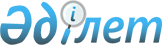 Об утверждении регионального перечня приоритетных видов спорта в городе Шымкент на 2020-2021 годы
					
			С истёкшим сроком
			
			
		
					Постановление акимата города Шымкент от 10 июня 2020 года № 347. Зарегистрировано Департаментом юстиции города Шымкент 12 июня 2020 года № 108. Прекращено действие в связи с истечением срока
      В соответствии с подпунктом 20-5) пункта 1 статьи 8 Закона Республики Казахстан от 3 июля 2014 года "О физической культуре и спорте" акимат города Шымкент ПОСТАНОВЛЯЕТ:
      1. Утвердить прилагаемый региональный перечень приоритетных видов спорта в городе Шымкент на 2020-2021 годы, согласно приложению к настоящему постановлению.
      2. Государственному учреждению "Управление физической культуры и спорта города Шымкент" в установленном законодательством Республики Казахстан порядке обеспечить:
      1) государственную регистрацию настоящего постановления в Департаменте юстиции города Шымкент;
      2) в течение десяти календарных дней со дня государственной регистрации настоящего постановления направление его копии на официальное опубликование в периодические печатные издания, распространяемых на территории города Шымкент;
      3) размещение настоящего постановления на интернет-ресурсе акимата города Шымкент после его официального опубликования.
      3. Контроль за исполнением настоящего постановления возложить на заместителя акима города Шымкент А. Мамытбекова.
      4. Настоящее постановление вводится в действие по истечении десяти календарных дней после дня его первого официального опубликования.
       "СОГЛАСОВАНО"
      Министерство культуры и спорта 
      Республики Казахстан Региональный перечень приоритетных видов спорта в городе Шымкент на 2020-2021 годы
					© 2012. РГП на ПХВ «Институт законодательства и правовой информации Республики Казахстан» Министерства юстиции Республики Казахстан
				
      Аким города Шымкент

М. Айтенов
Приложение
к постановлению акимата
города Шымкент
от "10" июня 2020 года № 347
Наименование группы
№ п/п
Наименование неолимпийского вида спорта
Наименование летнего олимпийского вида спорта
Наименование зимнего олимпийского вида спорта
Наименование паралимпийского вида спорта
Наименование национального вида спорта
Группа "А" 
1
Пауэрлифтинг 
Легкая атлетика
Фристайл 
Вольная борьба 
Қазақша курес
Группа "А" 
2
Кикбоксинг 
Стендовая стрельба 
Шорт-трек
Плавание
Группа "А" 
3
Армрестлинг 
Бокс
Легкая атлетика
Группа "А" 
4
Ушу 
Дзюдо
Футбол
Группа "А" 
5
Борьба на поясах
Спортивная гимнастика 
Греко-римская борьба
Группа "А" 
6
Шахматы
Таеквондо WTF
Шахматы
Группа "А" 
7
Джиу-джитсу
Гребля на байдарках и каноэ
Настольный теннис
Группа "А" 
8
Шашки
Плавание
Мини-футбол
Группа "А" 
9
Грэпплинг
Художественная гимнастика 
Группа "А" 
10
Самбо
Каратэ WKF
Группа "А" 
11
Каратэ-до шотокан
Вольная борьба
Группа "А" 
12
Пулевая стрельба 
Группа "А" 
13
Настольный теннис
Группа "В" 
1
Муай-тай
Футбол
Фигурное катание на коньках 
Тогызкумалак 
Группа "В" 
Гандбол
Группа "В" 
2
Мини-футбол
Тяжелая атлетика
Группа "В" 
3
Универсальный бой
Греко-римская борьба
Группа "В" 
4
Стрельба из лука
Группа "В" 
5
Баскетбол
Группа "В" 
6
Классический волейбол
Группа "В" 
7
Женская борьба
Группа "В" 
8
Фехтование
Группа "В" 
9
Велосипедный спорт /трек/
Группа "В" 
10
Батутная гимнастика
Группа "С" 
1
Футзал
Бадминтон
Хоккей с шайбой 
Асык ату
Группа "С" 
2
Кекушинкай каратэ
Теннис
Группа "С" 
3
Пляжный футбол
Триатлон
Группа "С" 
4
Акробатика
Регби
Группа "С" 
5
Летний биатлон
Спортивное скалолазание
Группа "С" 
6
Президентское многоборье
Пляжный волейбол 